DOCUMENT REVISION HISTORYTABLE OF CONTENTSPurpose The purpose of this document is to provide Cloud Service Providers (CSPs) guidance for developing the authorization boundary associated with their Cloud Service Offering (CSO) to support their FedRAMP Authorization package. An authorization boundary provides a diagrammatic illustration of a CSP’s internal services, components, and other devices along with connections to external services and systems. An authorization boundary encompasses all technologies, external and internal services, and leveraged systems and accounts for all federal information, data, and data produced by the systems supporting federal data for which the CSO is responsible. The authorization boundary is a critical component associated with the federal National Institute of Standards and Technology (NIST) Special Publication (SP) 800-37, Guide for Applying the Risk Management Framework (RMF) to Federal Information Systems and Office of Management and Budget (OMB) circular A-130, Managing Information as a Strategic Resource.This document serves as a living document, evolving with changes to cloud computing technology and federal information security policy relevant to FedRAMP.The information found in this document pertains to CSPs that are pursuing and maintaining a FedRAMP Authorization.Key Federal Definitions and Requirements  The concepts below provide an overview of various terms and definitions outlined in NIST SP 800-37, SP 800-53, and OMB A-130 and provide guidance from the FedRAMP Program Management Office (PMO) and Joint Authorization Board (JAB). 1. Defining Your Authorization Boundary in the CloudFederal Definition: NIST SP 800-37 defines an authorization boundary as “all components of an information system to be authorized for operation by an Authorizing Official (AO) and excludes separately authorized systems to which the information system is connected.”FedRAMP Guidance: An authorization boundary for cloud technologies should describe a cloud system’s internal components and connections to external services and systems that will process federal data or data produced about systems supporting federal data. All external services that process, store, or transmit federal data must either be included in the authorization boundary or reside in a FedRAMP authorized system at the same or greater FIPS-199 impact level. Direct-impact data must also reside in a FedRAMP authorized system or in traditional FISMA non-cloud agency authorized systems. Indirect-impact data must reside in a FedRAMP authorized boundary, traditional FISMA non-cloud agency system or a corporate system that can meet the requirements of NIST 800-171. Low/minimal-impact data must reside in systems that meet industry recognized security regimes and must have an up-to-date assessment and authorization as applicable.  Authorized systems that are controlled and managed by the customer are excluded from the CSO boundary. Components that are provided by the CSO and run in the customer environment (e.g., agents, applications, specialized hardware) may be included in the assessment, and therefore in the boundary.When describing the authorization boundary in security documentation or diagrams, all data types and flow of data within the boundary and to external systems that will process, transmit, or store federal data and data produced by systems that support federal data must be described. Corporate and non-impact data have no compliance requirements within FedRAMP.  When determining the sensitivity of the data being stored, processed or transmitted by CSO systems, the CSP must work with the Authorizing Official or delegates to determine if the data can be stored in a non FedRAMP authorized system.  The types of data and the determination of potential impact and of inclusion within the boundary will be made by the Authorizing Official in cooperation and consultation with the CSP.2. Federal Data in the CloudFederal Definition: OMB A-130 describes federal information as “information created, collected, processed, maintained, disseminated, disclosed, or disposed of by or for the Federal Government, in any medium or form.”FedRAMP Guidance: CSPs should account for, and include within an authorization boundary, all federal data populated or generated by a federal customer within the CSO, including direct-impact, indirect-impact and low/minimal-impact data. Any information that the system processes or stores that originates from or is produced for a federal government entity is considered federal data.  Some examples include but are not limited to:Federal HR/personnel informationFederal resource managementTaxpayer/citizen informationFederal acquisition informationFederal law enforcement dataFederal Court informationThese are a few examples of federal data, not a comprehensive list. A more exhaustive list of types of federal data can be found in NIST SP 800-60 and can be determined with each individual agency or federal government entity authorizing a CSO.  This includes information of the type that may be exempt from disclosure per 5 U.S.C. 552, Freedom of Information Act, and its amendments or 5 U.S.C. 552a, Privacy Act.3. Data Produced in Systems Supporting Federal DataWhen identifying the boundary and the data present in operations and maintenance of FedRAMP compliance, there are other data elements that are created by the system or developed about the system. This data can have varying degrees of impact on the system if compromised. Some examples include: Configuration data (hostnames, IPs, system running configuration, patching level, etc.)User InformationScan data (raw scan data, POA&M, Deviation Requests, etc.)Security DocumentationIncident Response Data (active incident response data and investigation communications)Ticketing information with systems specific information Health and Monitoring InformationThis is not an exhaustive list and only provides a guideline for identifying the types of data that are produced when maintaining a FedRAMP system. A CSP can identify and document the data produced by the systems in a CSO.  The CSP must validate with the AO the nature of the data and the access that the systems have to the underlying systems that support federal data. The CSP must also work with the AO to determine the impact to the CSO if the confidentiality, integrity, or availability of the data is compromised. Additionally, data is not evaluated on its own. It must be examined within the context of the data with which it is stored or interacts. A data element that is not sensitive can become more sensitive with a larger impact if it is stored with data that creates more impact to the system if all the data is compromised. Within the data produced by systems supporting federal data, FedRAMP has defined multiple impact levels, each with their own requirements for compliance and security: Direct-impact data  Data that could have a direct adverse impact on the mission, organizations, or individuals in the event of a loss of confidentiality, integrity, or availability. This includes security data revealing the current security posture of the system, vulnerability information, active incident response information and communications, active threat assessment, penetration test or security investigation information and communications. Additionally, systems that have active connections and can change the configuration of systems that process, store or transmit federal data will be considered direct-impact systems regardless of the data they are configured to store at the time of assessment and authorization. This type of direct-impact data must reside within the authorization boundary or within the boundary of another federal information system authorized by the AO at the same or greater FIPS-199 impact level. The types of data and the determination of potential impact and of inclusion within the boundary shall be made by the AO in cooperation and consultation with the CSP.Note: JAB systems that are using external systems for the processing, storage or transmission of this type of data must utilize a system with a JAB authorization at the same or greater FIPS-199 impact level. Indirect-Impact Data Data that could have a direct adverse impact on the mission, organizations, or individuals if there is a loss of confidentiality, integrity, or availability. This includes data revealing system infrastructure, facilities, and design; applications name, version, and release; application, system, and network configuration information; interconnections and access methods; systems inventories; architecture models, diagrams, and details; system security plans, contingency plans, risk management plans, security impact analysis, plans, and roadmaps; personnel security information; information that could be sold for profit; and historical data that previously was considered to have a direct potential impact. This type of federal indirect-impact data may be authorized to reside in a system that is fully owned, maintained, and operated by the CSP as provisioned by established contractual vehicles, and where the CSP shall demonstrate or attest to meeting and maintaining satisfactory performance of security requirements commensurate with NIST SP 800-171. Note: For JAB systems, this type of data must reside in a cloud that is either Agency or JAB authorized to the same level or greater as the CSO, or in a system that is fully owned, maintained, and operated by the CSP and meets the JAB requirements commensurate with NIST SP 800-171. This type of data cannot be stored in another entity's commercial cloud or corporate system. The CSP must be able to provide attestation that the corporate system meets JAB security requirements that are commensurate with NIST SP 800-171. Low and Limited-Impact DataData that will have a low or limited impact on the mission, organization, or individuals if there is a loss of confidentiality, integrity, or availability. Examples of services may include those processing or alerting on system health data of limited sensitivity, web and usage metrics, other system telemetry, and continuous integration or delivery systems or source code hosting systems that are not authorized to make changes to production code or deployed systems – with the specifics and context of usage reviewed by the Authorizing Official. Corporate and Non-Impact Data:Data about processes within the authorization boundary or federal customers that does not contain security sensitive information and/or information that if compromised could be a threat to the systems supporting the processing and storage of federal data or systems supporting federal data or federal personnel data.  For Example:Sales dataIT utilization and performance dataProject planning informationMarketing materialsPricing dataCorporate data should be accounted for, adequately protected, and documented by the CSP within applicable FedRAMP deliverables. External systems processing or storing corporate data can maintain an active connection with the authorization boundary, but all connections must be examined, and the type of information transmitted in the connection must be validated by the 3PAO during initial authorization and during annual assessment. 4. Interconnections in the CloudFederal Definition: Per NIST SP 800-47, an interconnection is defined as “the direct connection of two or more IT systems for the purpose of sharing data and other information resources.”FedRAMP Guidance: Interconnections must be reviewed by Authorizing Officials (AOs) to ensure that all federal data and data produced by systems supporting federal data residing within or leaving the system is adequately protected. Cloud technologies that utilize interconnections, Application Programming Interfaces (APIs), and other synchronous/asynchronous connections that potentially transmit federal data or direct, indirect, or low/minimal-impact data, must document, test, and monitor the connections in accordance with FedRAMP and federal guidelines. 5. External Services in the CloudFederal Definition: NIST SP 800-53 defines external services as “a system service that is implemented outside of the authorization boundary of the organizational system (i.e., a service that is used by, but not a part of, the organizational system) and for which the organization typically has no direct control over the application of required security and privacy controls or the assessment of security and privacy control effectiveness.”FedRAMP Guidance: Cloud technologies can augment or support their functionality by utilizing systems, components, and services from external services that are not directly controlled by the CSP pursuing a FedRAMP authorization. The CSP must clearly document these external services including the flow of the data, specific ports, the security, and encryption used in all the connections, and the extent to which federal information (data) can be impacted by the use of these services. The use of external services that carry federal data, and data produced by systems supporting federal, data must be depicted as part of the CSO’s authorization boundary and must meet the data requirements for the different data categories.  CSPs should make sure their FedRAMP Authorization Package (e.g., System Security Plan [SSP], Security Assessment Plan [SAP], Security Assessment Report [SAR], etc.) reflects this information. As part of issuing the Authority to Operate, the AO must review and approve the use of the external systems as part of the CSP’s authorization boundary. Item of Note: External services may or may not have a pre-existing FedRAMP Authorization; however, if they are processing federal data and/or direct-impact or indirect-impact data, a FedRAMP Authorization is required. External services that impact the Confidentiality, Integrity, or Availability (CIA) of federal information must be included within the CSO’s authorization boundary, or another authorized boundary. 6. Leveraging External Services with a FedRAMP Authorization Federal Definition: If a CSO is leveraging an underlying IaaS, PaaS, or SaaS it must have a FedRAMP Authorization, and the leveraged CSP must demonstrate compliance with all FedRAMP security and privacy requirements. CSPs must reflect this relationship within the FedRAMP Authorization Package (e.g., SSP, Control Implementation Summary [CIS], etc.), and they must ensure that they are meeting all the customer requirements outlined in the leveraged customer responsibility matrix.Item of Note: Leveraged services are a subcategory of external services (see above) and must have a pre-existing FedRAMP Authorization at the same or greater FIPS-199 impact level. For JAB Authorizations, all external and leveraged services must have a JAB Authorization at the same or greater FIPS-199 impact level as the CSO. 7. Related Considerations and Requirements:Restrictions on AgentsThe sensitivity of data that may exist outside the system boundary and the external control of components within the authorized boundary is of paramount concern. The following requirements exist for any agents deployed within the JAB authorized information system boundary that communicate with external non-JAB Authorized systems:All agents will be configured with minimum required privileges in the environment. Such configuration as well as any data sent will be verified by the 3PAO.Privileged agents’ configurations shall be managed within the system boundary. Technical enforcement mechanisms will be in place to prevent external configuration changes.Externally connected agents shall not have the ability to execute arbitrary or externally-defined code, scripts, plugins, patches, updates, etc.FedRAMP authorized Cloud Service Providers provided by the U.S. Government - Agents supporting Federal Department/Agency SOC services and CISA Endpoint Detection & Response as required per M-22-09 or future memorandum are permitted if they are part of a FedRAMP Authorization (JAB or Agency) or Traditional Agency ATO.  The agent shall be documented within the SSP and validated by the 3PAO.Restrictions on System-to-System IntegrationIntegration between solutions and external systems may happen via a multitude of techniques. The following restrictions apply to system-to-system integrations and communications in all cases:Direct Connect, Peering, and persistent VPN tunnels are forbidden between JAB Authorized and non-JAB Authorized systems.The JAB Authorized system may make outbound calls to external systems (via agents, embedded services, or code as otherwise configured). This configuration shall be managed within the system boundary and verified by the 3PAO.Inbound connections to the JAB Authorized system shall not have privileged access to the system, nor control the operation or configuration of agents within the system. Agents must not be able to make configuration changes that affect the security posture of the systems or change the types of data collected without CSP managed human intervention or permission.FedRAMP authorized Cloud Service Providers provided by the U.S. Government - Service Integrations supporting Federal Department/Agency SOC services and CISA Endpoint Detection & Response as required per M-22-09 or future memorandum are permitted if they are part of a FedRAMP Authorization (JAB or Agency) or Traditional Agency ATO.  The service integration shall be documented within the SSP and validated by the 3PAO.8. Corporate Services FedRAMP Guidance: Corporate services are services used by a CSP to support their daily business operations and exist outside of the CSO authorization boundary. These services must not contain any federal data or unauthorized direct-impact data. Any corporate services that contain federal indirect-impact data must meet the security requirements outlined above. If a corporate system is being utilized to process or store federal indirect-impact data, the CSP must own and operate the system and attest that the system meets the security requirements outlined in NIST SP 800-171 or be in a CSO at the same security level.9. Data RequirementsFederal Data: Federal data that is processed, stored, or transmitted by or for the federal government, in any medium or form, must be included in the authorization boundary and must be in a system authorized to the same level as the CSO being authorized.  JAB Specific Requirement: All JAB systems must only leverage JAB systems of the same or greater FIPS-199 impact level to process, store, or transmit Federal Data. Direct-Impact Data: Data that can directly impact the CIA of an information system that stores, processes, or transmits Federal Data for the Federal Government, in any medium or form, and must be included within the authorization boundary or it must be in a system authorized to the same level as the CSO being authorized. JAB Specific Requirement: All JAB systems must only leverage JAB Authorized systems of the same FIPS-199 impact level to process, store, or transmit dynamic federal data and direct-impact data.Indirect-Impact Data: Data that can indirectly impact the CIA of an information system that stores, processes, or transmits federal data for the federal government, in any medium or form, must be included within the authorization boundary or must be in a system authorized to the same or greater level as the CSO being authorized or must be authorized to be in a corporate system that is wholly owned and operated by the CSO. JAB-Specific Requirement: All JAB systems must only leverage JAB or agency-authorized systems (depending on the impact of the data) of the same or greater FIPS-199 impact level or corporate information systems that are wholly owned and operated by the CSO to process, store or transmit static authorized federal indirect-impact data.Corporate/No-Impact Data: Data about processes within the authorization boundary, or about federal customers that do not contain federal personal information, and/or information that if compromised could be a threat to the systems supporting the processing and storage of federal or data about the systems supporting federal data or federal personnel data.  10. Additional Agency-Specific Security RequirementsFedRAMP provides a baseline from which CSPs and Agencies can define their desired security posture according to Federal Information Security Modernization Act (FISMA) requirements and NIST security categorizations. While FedRAMP considers its baseline to be comprehensive per impact levels, federal agencies may define additional security requirements in service of the agency’s mission and desired security posture. CSPs should account for requirements variances on a customer-by-customer basis.FedRAMP strongly recommends CSPs engage their customers early and often to identify additional requirements for federal data types and understand the impact on a system’s cloud authorization boundary. Where possible, the FedRAMP PMO provides support to align CSPs and agencies on additional security requirements.Examples of agency-specific requirements that could impact the authorization boundary include privacy controls, controls associated with foreign nationals, etc.Appendix A: Guidance on Developing Authorization Boundary, Network, and Data Flows Diagrams The following section provides guidance on how to develop authorization boundary, network, and data flow diagrams that align with FedRAMP’s expectations.Authorization Boundary Diagram (ABD)Before implementing and documenting security controls, CSPs must clearly define the authorization boundary for the CSO. The authorization boundary is the foundation on which the remainder of the SSP is built. The authorization boundary is validated against the inventory during the 3PAO assessment. The Authorization Boundary Diagram (ABD) is a visual representation of the components that make up the authorization boundary. The ABD provides the Authorizing Official (AO) and/or the Joint Authorization Board (JAB) with a clear understanding of what, exactly, is being secured, tested, and then authorized. To help AOs/JAB understand where the agency has accepted risk or areas where the agency has responsibility (that is, everything excluded from the authorization boundary), the ABD should also depict:External systems/services that provide functionality to the CSO or are used to manage and operate the CSO. This includes underlying IaaS/PaaS/SaaS offerings, system interconnections, APIs, external cloud services, and corporate shared services.System components, services, or devices that reside in the customer’s environment may be in boundary, or out.For example, many CSPs require customers to authenticate via an agency-provided identity provider (IdP). This should be depicted as out-of-boundary on the ABD.On the other hand, often CSPs provide components as part of the offering that runs in the customer’s environment, such as data collectors, clients, or agents. These components should be included in scope for 3PAO testing and included in-boundary.In short, every tool, service, or component that is mentioned in the SSP should appear on the ABD, and all components provided by the CSP should be tested by the 3PAO and shown as in-boundary.AOs should carefully review the CSO authorization boundary to understand where the agency accepted risk and areas where the agency is responsible for implementing, managing, and monitoring security controls.The following checklist represents FedRAMP’s requirements for the ABD and should be used by CSPs when developing the ABD:Provide an easy-to-read diagram that includes a legend. The ABD should be readable without having to enlarge itIt is acceptable to provide the ABD as a separate attachmentSeparate attachments should:Be referenced in the SSP by filenameInclude version tracking in the filename Include diagrams in the external document and should be labeled to match the corresponding diagrams in the SSPInclude a prominent RED border drawn around all components in the authorization boundaryDepict all ingress / egress pointsDepict services leveraged from the underlying IaaS/PaaS/SaaS and identify any services that are not FedRAMP authorizedHow this is done is up to the CSP. Some CSPs use color-coding with a corresponding legend. Others have included a call-out box that lists all services that are not FedRAMP authorizedDepict all interconnected systems and external services, including corporate shared services, and identify any systems/services that are not FedRAMP authorized. Again, how this is done is up to the CSPDepict every tool, service, or component that is mentioned in the SSP narrative and controlsThis includes services used to manage and operate the system (e.g., SIEM, Vulnerability Scanning, System Health Monitoring, Ticketing)Identify all depicted tools, services, or components as either external or internal to the boundary Depict how CSP admins and agency customers access the cloud service (i.e., authentication used to access service). While the data flow diagrams should cover these in detail, FedRAMP requires this information on the boundary diagramIf applicable, depict CSP-provided components that are installed on customer devices as inside the authorization boundaryThese components are required to be in the boundary if they materially affect the CIA of the CSO (e.g., data collectors in customer data centers and mobile applications)Show connections (including access mechanisms) between components within the boundary and to/from external services For example, include connections from load balancers to the servers they support. Similar flows can be combined or noted (e.g., bastion server access to all hosts, all devices forward logs to log server, etc.)Depict dev/test environment, alternate processing site, and location of backups including the connections and security mechanisms associated with the connections and servicesThe dev/test environment must be included within the boundary if federal data is used and/or if federal government personnel have access to the environment for any reason, including training and user acceptance testingShow update services (e.g., malware signatures and OS updates) outside the boundary
Network DiagramThe Network Diagram should address all components reflected in the ABD, and:Depict subnettingDepict location of DNS servers including:External authoritative servers used by customers to access the CSOInternal recursive servers used to access domains outside the boundaryNote: Both of these should support Domain Name System Security Extensions Data Flow Diagrams (DFD)The Data Flow Diagrams should address all components reflected in the ABD. At a minimum, SSPs should include diagrams for the following logical data flows:Customer User and Customer Admin Authentication, including type of Multifactor Authentication (MFA)CSP Administrative and Support Personnel Authentication, including type of MFASystem Application Data Flow within the Authorization BoundarySystem Application Data Flow to/from:External Services, including corporate shared servicesInterconnected SystemsAlternate Processing Sites and Backup StorageDev/Test environmentEach DFD should explicitly identify:Everywhere (internal & external) federal data and any direct, indirect, and low/minimal-impact data at rest and in transit is not protected through encryptionEverywhere data is protected through encryptionWhether or not the encryption uses FIPS-validated cryptographic modules.NOTE:  FIPS validation applies to cryptographic modules, not protocols (e.g., TLS). The cryptographic module that sets up the TLS tunnel must be FIPS validated  Common quality issues for data flow diagrams include:Does not depict all access by all parties (e.g., CSP admins, Agency customers, IaaS/PaaS portal)Does not indicate MFA tool and protocol (OTP, push, etc.) employed for administrative/support personnel and customersLacks port and protocol informationDoes not indicate encryption of data in transit and data at restDoes not indicate use of FIPS-validated cryptographyFails to include internal flows such as to data stores, or within a microservices environmentFails to address replication of data to alternate processing site, or how the data is backed up to storageDoes not include a legendAppendix B: Frequently Asked Questions What is an authorization boundary and why is it important? The authorization boundary is the foundation on which the remainder of a system security plan is built. Historically, NIST has used the terms authorization boundary and system boundary interchangeably. In the interest of clarity, accuracy, and use of standardized terminology, the term “authorization boundary” is now used exclusively to refer to the set of system elements comprising the system to be authorized for operation or authorized for use by an authorizing official (i.e., the scope of the authorization).” (NIST SP 800-37r2 p15)Before implementing and documenting security controls, CSPs must clearly define the authorization boundary for the CSO. The Authorization Boundary Diagram (ABD) is a visual representation of the components that make up the system services and devices of the CSO. The ABD provides the Authorizing Official (AO) and/or the Joint Authorization Board (JAB) with a clear understanding of what, exactly, is being secured, tested, and then authorized. To help AOs/JAB understand where the agency has accepted risk or areas where the agency has responsibility (that is, everything excluded from the authorization boundary), the ABD should also depict:External systems/services that provide functionality to the CSO or are used to manage and operate the CSO. This includes underlying IaaS/PaaS offerings, system interconnections, APIs, external cloud services, and corporate shared services that process federal data or direct-impact data. If laptops do not take advantage of jump hosts and will process or store federal data or direct-impact data, they must be included in the boundary. System components, services, or devices that reside in the customer’s environment may be in boundary, or out. For example, many CSPs require customers to authenticate via an agency-provided IdP. This should be depicted as out-of-boundary on the ABD. On the other hand, often CSPs provide components as part of the offering that run in the customer’s environment, such as data collectors, clients, or agents. These components should be included in scope for 3PAO testing and included in-boundary.In short, every tool, service, or component that is mentioned in the system security plan should appear on the ABD, and all components provided by the CSP should be tested by the 3PAO and shown in the boundary diagram. AOs should carefully review the authorization boundary for the CSO to understand where the agency has accepted risk and areas where the agency is responsible for implementing, managing, and monitoring security controls.At a minimum, authorization boundary diagrams should:Include a clearly-defined authorization boundaryInclude system interconnections used to operate and support the intended mission/business functionsDepict every tool, service, or component that is mentioned in the SSP narrative and controlsIdentify those depicted tools, services, or components as either external or internal to the boundary Identify all interconnected systems, and whether they are FedRAMP authorized or notDepict how CSP and Customer/Agency access the service (e.g., authentication used to access service)Depict all major software/virtual components (or groups thereof) within the boundaryBe validated against the inventoryShow alternate processing siteShow pulling of updates from external services, such as OS, and antivirus updatesDoes a system that stores or processes federal data or direct/indirect impact data, but is not directly connected to the boundary, need to be identified as an external system and/or service?Yes. The ABD and description must include any external system or service that contains federal data or direct/indirect-impact data about the CSO. In addition, every tool, service, or component that is mentioned in the system security plan and excluded from testing should be evaluated as an external service. For example, an external ticketing system that is used to capture and track system vulnerabilities may not be directly connected to the CSO, but still contains direct-indirect impact data that could impact the CIA of the CSO. These types of external systems and services must be disclosed to the AO. They must be depicted on the ABD and described in the authorization package deliverables (SSP, SAP, SAR) or Readiness Assessment Report (for CSPs pursuing a FedRAMP Ready designation).Agencies play a critical role in working with CSPs to define the authorization boundary. There could be cases where there are shared components or Agencies responsible for correctly configuring and securing end-point components, etc. FedRAMP strongly advises that all agencies understand:The risk-accepted security posture taken by prior agencies that have authorized a given cloud productAuthorization boundary (components that are within the boundary and excluded from the boundary)Data flows/traffic flows and associated federal information - internal, external, and crossing the boundaryThird party external servicesTesting status of components in the CSP’s corporate environmentCSP-provided components that are installed in the customer environmentHow does FedRAMP define "corporate" services?Corporate services are a subset of external services. Corporate services are operated and managed by the CSP and are used to support daily business operations. Cloud services used to support the Corporate environment are not considered “Corporate services,” since they are not under the full control of the CSP; such services are external cloud services. Corporate services exist outside of the CSO authorization boundary and do not contain any information that would impact the CIA of the CSO or federal data. Corporate services that support a FedRAMP boundary environment must be depicted on authorization boundary and data flow diagrams and described in the SSP as external systems or services. Risks associated with connections to corporate systems or services should likewise be described in 3PAO assessment results (SAR or RAR). What should 3PAOs keep in mind when assessing external services?Generally, JAB systems can only leverage external services that are also FedRAMP Authorized at the same (or higher) security baseline as the leveraging service. High Baseline systems should only leverage other FedRAMP JAB systems authorized at the High Baseline. Moderate JAB systems should only leverage Moderate or High Baseline JAB external systems. There may be flexibility with FedRAMP agency systems, though. The agency AO may be willing to accept the risk associated with permitting external systems that are not yet FedRAMP Authorized which is why it is crucial that they are documented correctly. 3PAOs should confirm that the CSP has properly identified every tool, service, or component that is mentioned in the system security plan and excluded from testing as an external service.3PAOs should identify, as a finding, any external system that is leveraged but not authorized and list it among “Remaining Risks” for the system.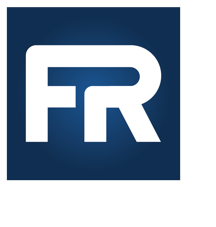 FedRAMP® Authorization Boundary Guidance Version 3.009/15/2022FedRAMP® Authorization Boundary Guidance Version 3.009/15/2022FedRAMP® Authorization Boundary Guidance Version 3.009/15/2022FedRAMP® Authorization Boundary Guidance Version 3.009/15/2022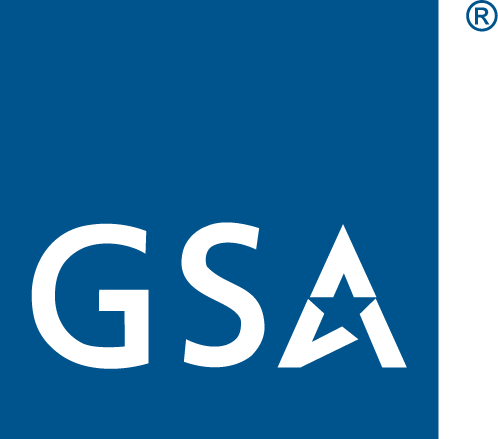 Info@FedRAMP.govFedRAMP.govDateVersionPage(s)DescriptionAuthor5/10/20181.0AllDocument published FedRAMP PMO7/13/20212.0AllDocument updated to provide clarity of the boundary requirementsFedRAMP PMO 9/15/223.0AllUpdated language and definitions to align with new requirementsFedRAMP PMO Security control SC-28 requires the use of cryptographic mechanisms to protect data at rest. Security control SC-8(1) requires the use of cryptographic mechanisms to protect data in transit. Security control SC-13 requires the use of FIPS-validated cryptography.